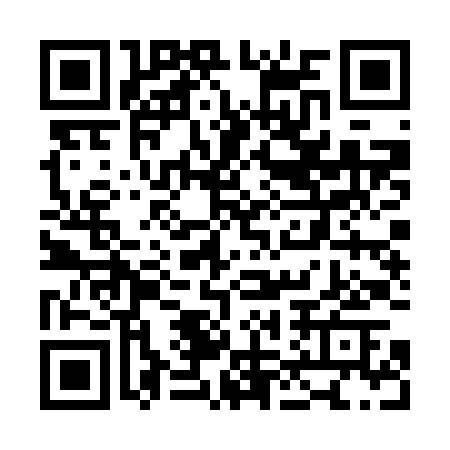 Ramadan times for Becvice, Czech RepublicMon 11 Mar 2024 - Wed 10 Apr 2024High Latitude Method: Angle Based RulePrayer Calculation Method: Muslim World LeagueAsar Calculation Method: HanafiPrayer times provided by https://www.salahtimes.comDateDayFajrSuhurSunriseDhuhrAsrIftarMaghribIsha11Mon4:214:216:0811:563:535:465:467:2612Tue4:194:196:0611:563:545:485:487:2813Wed4:174:176:0411:563:555:495:497:3014Thu4:154:156:0211:563:575:515:517:3115Fri4:124:125:5911:553:585:525:527:3316Sat4:104:105:5711:553:595:545:547:3517Sun4:084:085:5511:554:005:555:557:3718Mon4:054:055:5311:544:025:575:577:3819Tue4:034:035:5111:544:035:585:587:4020Wed4:004:005:4911:544:046:006:007:4221Thu3:583:585:4711:544:056:026:027:4422Fri3:563:565:4411:534:076:036:037:4523Sat3:533:535:4211:534:086:056:057:4724Sun3:513:515:4011:534:096:066:067:4925Mon3:483:485:3811:524:106:086:087:5126Tue3:463:465:3611:524:116:096:097:5327Wed3:433:435:3411:524:136:116:117:5528Thu3:413:415:3211:514:146:126:127:5629Fri3:383:385:2911:514:156:146:147:5830Sat3:363:365:2711:514:166:156:158:0031Sun4:334:336:2512:515:177:177:179:021Mon4:314:316:2312:505:187:187:189:042Tue4:284:286:2112:505:197:207:209:063Wed4:254:256:1912:505:207:227:229:084Thu4:234:236:1712:495:217:237:239:105Fri4:204:206:1512:495:237:257:259:126Sat4:184:186:1312:495:247:267:269:147Sun4:154:156:1012:495:257:287:289:168Mon4:124:126:0812:485:267:297:299:189Tue4:104:106:0612:485:277:317:319:2010Wed4:074:076:0412:485:287:327:329:22